ANGENOMMENE TEXTEP9_TA(2020)0026Abschluss des Freihandelsabkommens EU-Vietnam ***Ausschuss für internationalen HandelPE642.857Legislative Entschließung des Europäischen Parlaments vom 12. Februar 2020 zu dem Entwurf eines Beschlusses des Rates über den Abschluss des Freihandelsabkommens zwischen der Europäischen Union und der Sozialistischen Republik Vietnam (06050/2019 – C9-0023/2019 – 2018/0356(NLE))(Zustimmung)Das Europäische Parlament,–	unter Hinweis auf den Entwurf eines Beschlusses des Rates (06050/2019),–	unter Hinweis auf den Entwurf eines Freihandelsabkommens zwischen der Europäischen Union und der Sozialistischen Republik Vietnam (06051/2019),–	unter Hinweis auf das vom Rat gemäß Artikel 91 Absatz 1, Artikel 100 Absatz 2, Artikel 207 Absatz 4 Unterabsatz 1, Artikel 218 Absatz 6 Unterabsatz 2 Buchstabe a Ziffer v und Artikel 218 Absatz 7 des Vertrags über die Arbeitsweise der Europäischen Union unterbreitete Ersuchen um Zustimmung (C9-0023/2019),–	unter Hinweis auf seine nichtlegislative Entschließung vom 12. Februar 2020 zu dem Entwurf eines Beschlusses,–	gestützt auf Artikel 105 Absätze 1 und 4 und Artikel 114 Absatz 7 seiner Geschäftsordnung,–	unter Hinweis auf die Stellungnahmen des Entwicklungsausschusses und des Fischereiausschusses, –	unter Hinweis auf die Empfehlung des Ausschusses für internationalen Handel (A9-0003/2020),1.	gibt seine Zustimmung zu dem Abschluss des Abkommens;2.	beauftragt seinen Präsidenten, den Standpunkt des Parlaments dem Rat und der Kommission sowie den Regierungen und Parlamenten der Mitgliedstaaten und der Sozialistischen Republik Vietnam zu übermitteln. Europäisches Parlament2019-2024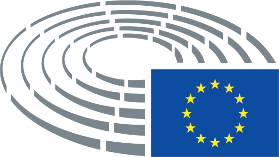 